Općinski sud u Gospiću, po sutkinji ovlaštenoj za obavljanje poslova sudske uprave Dubravki Rukavina, temeljem članka 10. Zakona o sudovima ( „Narodne novine“ broj 28/13, 33/15,  82/15, 82/16, 67/18, 126/19, 21/22) i članka 24. Sudskog poslovnika („Narodne novine“ broj 37/14 , 49/14, 08/15, 35/15, 123/15, 45/16, 29/17, 33/17, 34/17 , 57/17 i 101/2018, 119/18, 81/19, 128/19, 39/20, 47/20, 138/20, 147/20, 77/21, 99/21, 145/21,  23/22),  dana  03. lipnja  2022., donosi   IZMJENU   GODIŠNJEG  RASPOREDA POSLOVA ZA 2022.U OPĆINSKOM SUDU U GOSPIĆU I STALNIM SLUŽBAMA U OTOČCU I GRAČACU	Temeljem utvrđenih potreba i dolaskom novih službenika , administrativni referenti – sudski zapisničari  potrebno je donijeti   izmjenu Godišnjeg rasporeda poslova za 2022. godinu. RASPORED SUDSKIH ZAPISNIČARA. REFERADA                                                 SUDSKI ZAPISNIČARReferada 6.                                                  Ivana PezeljReferada 8. i 11.                                          Sandra PrpićReferada 13.                                                Vesna VukelićPARNIČNA PISARNICAAdministrativni referent – upisničar Vesna Jurčić i Marijana Marinić.UPUTA O PRAVU NA PRIGOVOR I PRIMJEDBE: Suci i sudski savjetnici mogu u roku od 3 dana izjaviti prigovor Predsjednici suda na Izmjenu i dopunu Godišnjeg rasporeda poslova, dok službenici u istom roku mogu staviti primjedbu. Izjavljeni prigovor, primjedba ne odgađa izvršenje Izmjene i dopune Godišnjeg rasporeda poslova, o istom odlučuje predsjednik Županijskog suda u Karlovcu.Sutkinja ovlaštena za obavljanje                                                                                     poslova sudske uprave:                                                                                     Dubravka RukavinaDostaviti:1.Svim sucima2.Svim savjetnicima3.Sudačkim vježbenicama4.Svim službenicima5.Svim namještenicima6. Zemljišnoknjižnim službenicima7. Administratoru eSpisa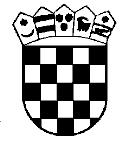    Republika HrvatskaOpćinski sud u Gospiću     Ured predsjednikaBroj: 5 Su-615/2021-16Gospić, 03. lipnja   2022.